Formularz – opis punktu POI w aplikacji (POI - miejsce zaplanowane na spacerze, którego nie ma w aplikacji)Formularz – opis punktu POI w aplikacji (POI - miejsce zaplanowane na spacerze, którego nie ma w aplikacji)NazwaMaksymalnie 50 znaków.Czarna Brama w Parku Angielskim MaltzanówOpis miejsca/obiektuMaksymalnie 400 znaków.Pozostałości z bramy prawdopodobnie z XVIII w. Wykonana została z rudy darniowej. Znajduje się w Parku Angielskim przy Pałacu Maltzanów.Rodzaj kategoriiDo jakiej kategorii można przypisać punkt POI np. obiekt turystyczny, obiekt przyrodniczy, restauracja, hotel, łowisko, dla aktywnych, dla rodzin z dziećmi, miejsce dostępne publicznie itp.Miejsce dostępne publicznieWspółrzędne geograficzneMożna pobrać z Google Maps51.5299761N, 17.2557668EZdjęcie miejsca/obiektuZdjęcie stanowi okładkę propozycji, która wyświetla się po wejściu w punkt POI na aplikacji. Format: JPG. Min. rozmiar 1440x960. Maksymalnie 500KB.Wklej zdjęcie poglądowe oraz link do pobrania zdjęcia w lepszej jakości.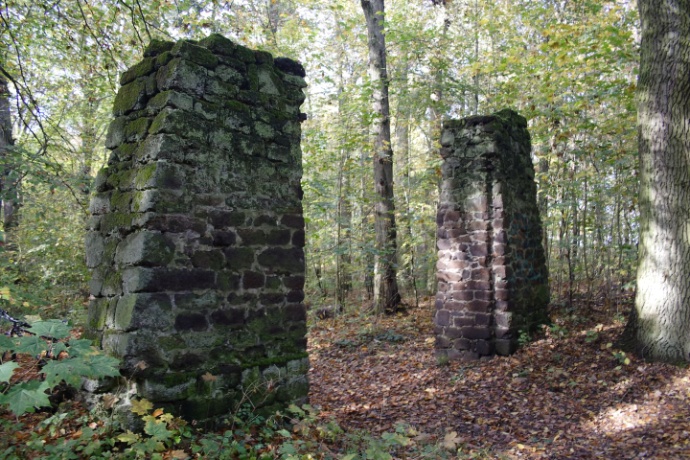 https://1drv.ms/u/s!As92HL_qtutPl0gqO014x4OMn12z?e=wv5XehGodziny otwarcia miejsca/obiektuWpisz godziny lub nie dotyczyNie dotyczyUdogodnienia przy miejscu/obiekcie – jeśli dotyczyMaksymalnie 150 znaków.Np. dostępny dla osób 
z niepełnosprawnością, miejsce przyjazne dla zwierząt, WiFi, bezpłatny parking, plac zabaw.Obiekt na zewnątrz, dostępny 24h na dobęDane adresoweDane adresoweUlica z numeremDalej za Kasztelańska 1FKod pocztowy56-300MiejscowośćMiliczGminaMiliczDane kontaktoweDane kontaktoweE-mail kontaktowyNie dotyczyTelefon kontaktowyNie dotyczyStrona internetowahttp://piecufoto.blogspot.com/2014/09/zespo-paacowy-maltzanow-w-miliczu.html?m=1